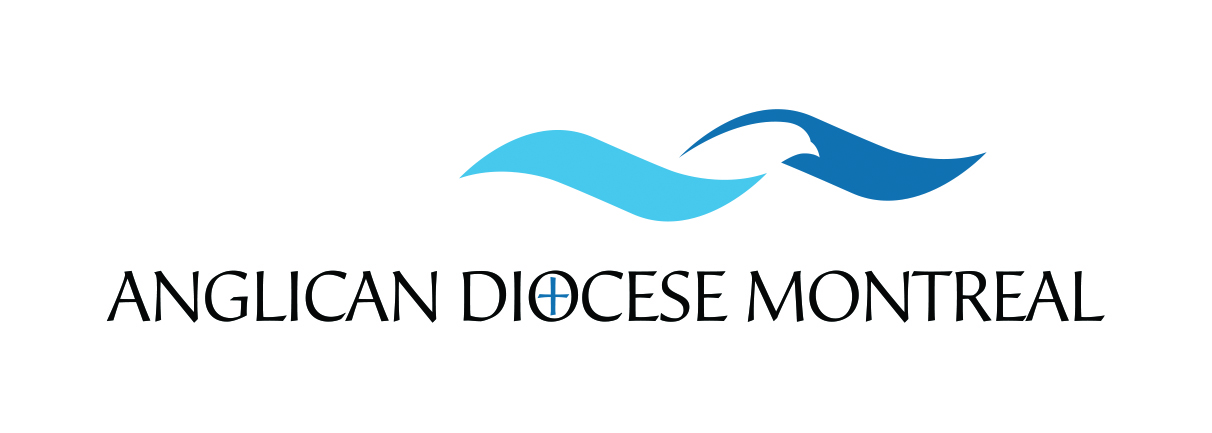 If you choose a Private Bathroom, you will be charged accordingly. See to your right:Registration fees must be paid in advance. Please fill in the form and send it with your payment.Name:
Do you have any dietary and/or physical restrictions that we should be aware of?	YES: Please explain:       IF YOU CANCEL YOUR REGISTRATION, YOU WILL BE REQUIRED TO REIMBURSE      FULL COSTS OF $200 FOR SHARED BATHROOM OR $275 PRIVATE BATHROOM.REGISTRATION FEES FIRST COME, FIRST SERVEDRoom: Shared bathroom NO CHARGERoom : Private bathroom  $75.00
Room: Dbl.Occ. Private bathroom $170.00 (COUPLES)                          PAYMENT METHOD:          CHEQUE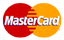 ARRIVAL AND DEPARTURECard NumberARRIVALSunday (dinner required) Sunday (after dinner) DEPARTURE(************Tuesday) Tuesday after breakfast Tuesday after lunch Expiration DateWe encourage you to use funds from your Continuing Education Plan to pay the registration fees; You can find the CEP forms online at www.anglicanpension.ca/for-plan-members/cep/ 
Note that you must pay your registration fees prior to receiving the refundI am available:	to officiate to assistfrom CEP. 

If paying  by cheque: Make it to the order of: “Diocese of Montreal” . 
Mail to:
Diocese of Montreal 
Att: Clergy Lenten Retreat  (Maria Abate)1444 Union Ave. 
Montreal, QC 
H3A 2B8 or by Credit Card (VISA and MASTERCARD ONLY).  Fill in form above and email to mariaa@montreal.anglican.ca or mail to above address or fax to 514-843-3221 or call 514-843-6577 Maria Abate xt 235 or Jennifer xt 249.
DO NOT SEND CASH.